Организационно-технологическая модель проведения школьного этапа всероссийской олимпиады школьников в 2021/2022 учебном году на территории Воронежской области1. Общие положения1.1. Организационно-технологическая модель школьного этапа всероссийской олимпиады школьников (далее - Олимпиада) разработана на основании приказа департамента образования, науки и молодежной политики Воронежской области от 19.08.2021 № 1084 «О проведении школьного и муниципального этапов всероссийской олимпиады школьников в 2021/2022 учебном году на территории Воронежской области», в соответствии с Порядком проведения Всероссийской олимпиады школьников, утвержденным приказом министерства просвещения Российской Федерации от 27.11.2020 № 678 «Об утверждении Порядка проведения всероссийской олимпиады школьников» (далее - Порядок), Постановлением Главного государственного санитарного врача Российской Федерации от 30.06.2020 № 16 «Об утверждении санитарно-эпидемиологических правил СП 3.1/2.4 3598-20 «Санитарно-эпидемиологические требования к устройству, содержанию и организации работы образовательных организаций и других объектов социальной инфраструктуры для детей и молодёжи в условиях распространения новой коронавирусной инфекции (COVID-19)».1.2. Основными целями и задачами Олимпиады являются:- стимулирование интереса обучающихся к изучению предмета;- активизация творческих способностей обучающихся;- создание условий для выявления, поддержки и развития одаренных детей и талантливой молодежи в Воронежской области; - пропаганда научных знаний и научной (научно-исследовательской) деятельности;- выявление и сопровождение наиболее способных обучающихся в каждом общеобразовательном учреждении.1.3. Рабочим языком Олимпиады является русский язык.1.4. Для проведения Олимпиады создаются оргкомитет, жюри, апелляционные комиссии, муниципальные предметно – методические комиссии, назначаются ответственные лица: за хранение олимпиадных заданий и работ, за тиражирование олимпиадных материалов, за кодирование (обезличивание) олимпиадных работ. 1.5. Олимпиада проводится по следующим общеобразовательным предметам:- математика, русский язык, иностранный язык (английский, немецкий, французский, испанский, китайский, итальянский), информатика, физика, химия, биология, экология, география, астрономия, литература, история, обществознание, экономика, право, искусство (мировая художественная культура), физическая культура, технология, основы безопасности жизнедеятельности для обучающихся по образовательным программам основного общего и среднего общего образования;- математика, русский язык для обучающихся по образовательным программам начального общего образования.1.6. В Олимпиаде принимают участие обучающиеся, осваивающие основные образовательные программы начального общего, основного общего и среднего общего образования в организациях, осуществляющих образовательную деятельность (далее - образовательные организации), а также лица, осваивающие указанные образовательные программы в форме самообразования или семейного образования (далее - участники Олимпиады).1.7. Форма проведения Олимпиады – очная.1.8. По 6 общеобразовательным предметам: математика, информатика и ИКТ, биология, химия, физика, астрономия Олимпиада проводится с использованием информационно-коммуникационных технологий на технологической платформе «Сириус.Курсы».1.9. Взимание платы за участие в Олимпиаде не допускается.1.10. Олимпиада проводится по заданиям, разработанным:- образовательным фондом «Талант и успех» (Образовательный центр «Сириус») по общеобразовательным предметам: математика, физика, информатика и ИКТ, химия, биология, астрономия;- муниципальными предметно - методическими комиссиями по общеобразовательным предметам: экология, география, экономика, русский язык, литература, английский язык, немецкий язык, французский язык, испанский язык, китайский язык, итальянский язык, история, обществознание, право, технология, физическая культура, основы безопасности жизнедеятельности (ОБЖ), искусство (мировая художественная культура – МХК).1.11. Время начала Олимпиады и ее продолжительность устанавливаются в соответствии с требованиями к организации и проведению Олимпиады, утвержденными протоколами муниципальных предметно-методических комиссий по каждому общеобразовательному предмету.1.12. В месте проведения Олимпиады вправе присутствовать представители организатора олимпиады, оргкомитета и жюри Олимпиады по соответствующему предмету, аккредитованные общественные наблюдатели, должностные лица департамента образования, науки и молодежной политики Воронежской области, Министерства, Рособрнадзора, а также руководитель образовательного учреждения, на базе которого организовано проведение Олимпиады, медицинские работники, технические специалисты, занятые обслуживанием оборудования, используемого при проведении олимпиады, представители средств массовой информации и представители органов охраны правопорядка. Представители средств массовой информации присутствуют в месте проведения Олимпиады до момента выдачи участникам олимпиадных заданий.2. Организация проведения Олимпиады2.1. Организатор Олимпиады  Организатором Олимпиады являются органы местного самоуправления, осуществляющие управление в сфере образования.Организатор Олимпиады:2.1.1. Формирует оргкомитет, муниципальные предметно-методические комиссии по каждому общеобразовательному предмету, жюри, апелляционные комиссии.2.1.2. Не позднее чем за 15 календарных дней до начала проведения Олимпиады утверждает составы оргкомитета, жюри и апелляционной комиссии по каждому общеобразовательному предмету. 2.1.3. Определяет график, расписание и продолжительность проведения Олимпиады, перечень материально-технического оборудования, используемого при ее проведении.2.1.4. Не позднее чем за 10 календарных дней до даты начала Олимпиады письменно информирует руководителей образовательных организаций, расположенных на территории соответствующих муниципальных образований, участников Олимпиады и их родителей (законных представителей) о сроках и местах проведения Олимпиады по каждому общеобразовательному предмету, а также о Порядке и утвержденных нормативных правовых актах, регламентирующих организацию и проведение Олимпиады по каждому общеобразовательному предмету.2.1.5. Обеспечивает хранение Олимпиадных заданий по следующим общеобразовательным предметам: экология, география, экономика, русский язык, литература, английский язык, немецкий язык, французский язык, испанский язык, китайский язык, итальянский язык, история, обществознание, право, технология, физическая культура, основы безопасности жизнедеятельности (ОБЖ), искусство (мировая художественная культура – МХК) и несёт установленную законодательством Российской Федерации ответственность за их конфиденциальность.2.1.6. Определяет порядок доставки и сроки расшифровки Олимпиадных заданий, критериев и методик оценивания выполненных Олимпиадных работ, процедуру регистрации участников Олимпиады, показа выполненных Олимпиадных работ, а также рассмотрения апелляций участников Олимпиады.2.1.7. Обеспечивает возможность участия каждого желающего обучающегося образовательной организации в Олимпиаде, в том числе обеспечивает создание специальных условий для участников Олимпиады с ОВЗ и детей-инвалидов, учитывающих состояние их здоровья, особенности психофизического развития.2.1.8. Обеспечивает доступ всех образовательных организаций к системе ФИС ОКО.2.1.9. Обеспечивает работу горячей линии для образовательных организаций по вопросам проведения Олимпиады, получение кодов доступа, в том числе техническое обеспечение образовательных организаций по следующим общеобразовательным предметам: математика, химия, астрономия, информатика, физика, биология.2.1.10. Организует пересмотр индивидуальных результатов в случае выявления в протоколах жюри технических ошибок, допущенных при подсчете баллов за выполнение заданий, и утверждает итоговые результаты Олимпиады с учетом внесенных изменений.2.1.11. Устанавливает квоту победителей и призеров Олимпиады.2.1.12. Утверждает итоговые результаты Олимпиады по каждому общеобразовательному предмету на основании протоколов жюри и публикует их на своем официальном сайте в информационно-телекоммуникационной сети «Интернет» (далее - сеть Интернет) с указанием сведений об участниках по соответствующему общеобразовательному предмету.2.2. Оргкомитет ОлимпиадыСостав оргкомитета Олимпиады формируется из представителей органов местного самоуправления, осуществляющих управление в сфере образования, муниципальных предметно-методических комиссий Олимпиады, педагогических, научно-педагогических работников, а также представителей общественных и иных организаций, средств массовой информации и утверждается организатором Олимпиады. Число членов оргкомитета Олимпиады составляет не менее 5 человек.Оргкомитет Олимпиады:2.2.1. Обеспечивает организацию и проведение Олимпиады в соответствии с утвержденными требованиями к проведению Олимпиады по каждому общеобразовательному предмету, Порядком проведения всероссийской олимпиады школьников и действующими на момент проведения Олимпиады санитарно-эпидемиологическими требованиями к условиям и организации обучения в организациях, осуществляющих образовательную деятельность по образовательным программам начального общего, основного общего и среднего общего образования.2.2.2. Обеспечивает сбор и хранение заявлений от родителей (законных представителей) обучающихся, заявивших о своем участии в Олимпиаде, об ознакомлении с Порядком и о согласии на публикацию результатов по каждому общеобразовательному предмету на своем официальном сайте в сети Интернет, с указанием фамилии, инициалов, класса, субъекта Российской Федерации, количества баллов, набранных при выполнении, и передает их организатору Олимпиады.2.2.3. Назначает ответственных за получение и раздачу индивидуальных кодов доступа к технологической платформе «Сириус.Курсы» участникам Олимпиады, подавшим свое заявление на участие в оргкомитет Олимпиады, по следующим общеобразовательным предметам: математика, физика, химия, биология, информатика, астрономия.2.2.4. Осуществляет кодирование (обезличивание) олимпиадных работ участников Олимпиады по следующим общеобразовательным предметам: экология, география, экономика, русский язык, литература, английский язык, немецкий язык, французский язык, испанский язык, китайский язык, итальянский язык, история, обществознание, право, технология, физическая культура, основы безопасности жизнедеятельности (ОБЖ), искусство (мировая художественная культура – МХК).2.2.5. Несет ответственность за жизнь и здоровье участников Олимпиады во время проведения Олимпиады. 2.2.6. Оформляет дипломы победителей и призеров Олимпиады. 2.2.7.  Осуществляет информационную поддержку Олимпиады. 2.3. Муниципальные предметно-методические комиссииМуниципальные предметно-методические комиссии обеспечивают методическое сопровождение Олимпиады.Составы муниципальных предметно-методических комиссий по каждому общеобразовательному предмету Олимпиады, формируются из числа педагогических, научно-педагогических работников, победителей международных олимпиад и всероссийской олимпиады школьников по соответствующим общеобразовательным предметам прошлых лет, а также специалистов, обладающих профессиональными знаниями, навыками и опытом в сфере, соответствующей общеобразовательному предмету олимпиады.Муниципальные предметно-методические комиссии:2.3.1. Разрабатывают требования к организации и проведению Олимпиады с учетом методических рекомендаций, подготовленных центральными предметно-методическими комиссиями Олимпиады.2.3.2. Составляют Олимпиадные задания на основе содержания образовательных программ начального общего, основного общего и среднего общего образования углубленного уровня и соответствующей направленности (профиля), формируют из них комплекты заданий для Олимпиады с учетом методических рекомендаций, подготовленных центральными предметно-методическими комиссиями Олимпиады по следующим общеобразовательным предметам: экология, география, экономика, русский язык, литература, английский язык, немецкий язык, французский язык, испанский язык, китайский язык, итальянский язык, история, обществознание, право, технология, физическая культура, основы безопасности жизнедеятельности (ОБЖ), искусство (мировая художественная культура – МХК).2.3.4. Обеспечивают хранение Олимпиадных заданий до их передачи организатору Олимпиады по следующим общеобразовательным предметам: экология, география, экономика, русский язык, литература, английский язык, немецкий язык, французский язык, испанский язык, китайский язык, итальянский язык, история, обществознание, право, технология, физическая культура, основы безопасности жизнедеятельности (ОБЖ), искусство (мировая художественная культура – МХК) и несут установленную законодательством Российской Федерации ответственность за их конфиденциальность. 2.4. Жюри ОлимпиадыДля объективной проверки Олимпиадных работ, выполненных участниками Олимпиады, организатор Олимпиады определяет состав жюри Олимпиады.  Состав жюри Олимпиады формируется из числа педагогических, научно-педагогических работников, руководящих работников образовательных организаций, аспирантов, ординаторов, победителей международных олимпиад школьников и победителей и призеров заключительного этапа всероссийской олимпиады школьников по соответствующим общеобразовательным предметам, а также специалистов, обладающих профессиональными знаниями, навыками и опытом в сфере, соответствующей общеобразовательному предмету Олимпиады.Число членов жюри Олимпиады по каждому общеобразовательному предмету составляет не менее 5 человек.Жюри Олимпиады:2.4.1. Принимает для оценивания закодированные (обезличенные) олимпиадные работы участников Олимпиады по следующим общеобразовательным предметам: экология, география, экономика, русский язык, литература, английский язык, немецкий язык, французский язык, испанский язык, китайский язык, итальянский язык, история, обществознание, право, технология, физическая культура, основы безопасности жизнедеятельности (ОБЖ), искусство (мировая художественная культура – МХК).2.4.2. Оценивает олимпиадные работы участников в соответствии с утвержденными критериями и методиками оценивания по следующим общеобразовательным предметам: экология, география, экономика, русский язык, литература, английский язык, немецкий язык, французский язык, испанский язык, китайский язык, итальянский язык, история, обществознание, право, технология, физическая культура, основы безопасности жизнедеятельности (ОБЖ), искусство (мировая художественная культура – МХК).2.4.3. Проводит с участниками Олимпиады анализ олимпиадных заданий и их решений по следующим общеобразовательным предметам: экология, география, экономика, русский язык, литература, английский язык, немецкий язык, французский язык, испанский язык, китайский язык, итальянский язык, история, обществознание, право, технология, физическая культура, основы безопасности жизнедеятельности (ОБЖ), искусство (мировая художественная культура – МХК).2.4.4. Осуществляет по запросу участника Олимпиады показ выполненной им олимпиадной работы по следующим общеобразовательным предметам: экология, география, экономика, русский язык, литература, английский язык, немецкий язык, французский язык, испанский язык, китайский язык, итальянский язык, история, обществознание, право, технология, физическая культура, основы безопасности жизнедеятельности (ОБЖ), искусство (мировая художественная культура – МХК).2.4.5. В течение двух календарных дней после публикации результатов Олимпиады по  математика, физика, астрономия, информатика, биология, химия, отвечает на вопросы участников Олимпиады о технических ошибках, связанных с оценкой олимпиадной работы или подсчетом баллов  и при необходимости передает их региональному координатору.2.4.6. Определяет победителей и призеров Олимпиады на основании рейтинга по каждому общеобразовательному предмету с учетом результатов рассмотрения апелляций и в соответствии с квотой, установленной организатором Олимпиады   (в случае равного количества баллов у участников Олимпиады, занесенных в итоговую таблицу, решение об увеличении квоты победителей и (или) призеров этапа Олимпиады принимает организатор Олимпиады);2.4.7. Направляет организатору Олимпиады протокол жюри, подписанный председателем и секретарем жюри по соответствующему общеобразовательному предмету, с результатами Олимпиады, оформленными в виде рейтинговой таблицы победителей, призеров и участников с указанием сведений об участниках, классе и набранных ими баллах по общеобразовательному предмету (далее - рейтинговая таблица). 2.4.8. Составляет и направляет организатору Олимпиады аналитический отчет о результатах выполнения олимпиадных заданий по каждому общеобразовательному предмету, подписанный председателем жюри. 2.4.9. Членам жюри Олимпиады запрещается копировать и выносить выполненные олимпиадные работы из аудиторий, в которых они проверялись, комментировать процесс проверки выполненных олимпиадных работ, а также разглашать результаты проверки до публикации предварительных результатов Олимпиады.2.5. Апелляционная комиссияСостав апелляционных комиссий формируется из представителей органов исполнительной власти осуществляющих государственное управление в сфере образования, органов местного самоуправления, организаций, осуществляющих образовательную деятельность, научных, общественных и иных организаций и объединений.Общее руководство работой апелляционной комиссии осуществляется ее председателем.Апелляционная комиссия:2.5.1. Принимает и рассматривает апелляции участников Олимпиады по следующим общеобразовательным предметам: экология, география, экономика, русский язык, литература, английский язык, немецкий язык, французский язык, испанский язык, китайский язык, итальянский язык, история, обществознание, право, технология, физическая культура, основы безопасности жизнедеятельности (ОБЖ), искусство (мировая художественная культура – МХК).2.5.2. Принимает по результатам рассмотрения апелляции решение об отклонении или об удовлетворении апелляции («отклонить апелляцию, сохранив количество баллов», «удовлетворить апелляцию с понижением количества баллов», «удовлетворить апелляцию с повышением количества баллов»).2.5.3. Информирует участников Олимпиады о принятом решении.2.5.4. Не рассматривает апелляции по вопросам содержания и структуры олимпиадных заданий, критериев и методики оценивания их выполнения. Черновики при проведении апелляции не рассматриваются.2.5.5. На заседании апелляционной комиссии рассматривается оценивание только тех заданий, которые указаны в апелляции.2.5.6. Для рассмотрения апелляции членам апелляционной комиссии предоставляются  проверенные жюри работы участника Олимпиады (в случае выполнения задания, предусматривающего устный ответ, - аудиозаписи устных ответов участников олимпиады), олимпиадные задания и критерии их оценивания, протоколы оценки.2.5.6. Решение апелляционной комиссии Олимпиады является окончательным.2.6. Участники Олимпиады2.6.1. В Олимпиаде принимают индивидуальное участие на добровольной основе обучающиеся 4 - 11 классов организаций, осуществляющих образовательную деятельность по образовательным программам начального общего, основного общего и среднего общего образования, в том числе обучающиеся 4-х классов по двум общеобразовательным предметам - русскому языку и математике и обучающиеся 5-11 классов - по следующим общеобразовательным предметам: иностранный язык (английский, немецкий, французский, испанский, китайский, итальянский), информатика, физика, химия, биология, экология, география, астрономия, литература, история, обществознание, экономика, право, искусство (мировая художественная культура), физическая культура, технология, основы безопасности жизнедеятельности. Участник Олимпиады выполняет по своему выбору Олимпиадные задания, разработанные для класса, программу которого он осваивает, или для более старших классов. В случае прохождения участником Олимпиады, выполнявшим задания, разработанные для более старших классов, на следующий этап Олимпиады, он на всех последующих этапах олимпиады выполняет олимпиадные задания, разработанные для класса, который был выбран изначально. 2.6.2. Участники Олимпиады, осваивающие основные образовательные программы в форме самообразования или семейного образования, принимают участие в Олимпиаде по их выбору в образовательной организации, в которую они зачислены для прохождения промежуточной и (или) государственной итоговой аттестации по соответствующим образовательным программам, в том числе с использованием информационно-коммуникационных технологий, или в образовательной организации по месту проживания участника Олимпиады.2.6.3 Участники Олимпиады с ограниченными возможностями здоровья (далее - ОВЗ) и дети-инвалиды принимают участие в Олимпиаде на общих основаниях.2.6.4. Список участников Олимпиады определяется на основании заявлений родителей (законных представителей) обучающихся, заявивших о своем желании участвовать  в Олимпиаде. 2.6.5. Родитель (законный представитель) обучающегося, заявившего о своем участии в Олимпиаде, в срок не менее чем за 3 календарных дня до начала Олимпиады в письменной форме подтверждает ознакомление с Порядком и предоставляет организатору Олимпиады согласие на публикацию результатов Олимпиады по каждому общеобразовательному предмету на своем официальном сайте в сети Интернет.2.6.6. До начала Олимпиады по каждому общеобразовательному предмету представители организатора   проводят инструктаж участников Олимпиады, информируют о продолжительности Олимпиады, порядке подачи апелляций о несогласии с выставленными баллами, о случаях удаления с Олимпиады, а также о времени и месте ознакомления с результатами Олимпиады. 2.6.7. Участники Олимпиады должны соблюдать Порядок и требования к проведению Олимпиады по каждому общеобразовательному предмету.2.6.8. При проведении Олимпиады каждому участнику должно быть предоставлено отдельное рабочее место, оборудованное в соответствии с требованиями к проведению Олимпиады по каждому общеобразовательному предмету. Все рабочие места участников Олимпиады должны обеспечивать участникам Олимпиады равные условия, соответствовать действующим на момент проведения Олимпиады санитарно-эпидемиологическим правилам и нормам.3. Порядок проведения Олимпиады3.1. Площадка проведения ОлимпиадыПлощадка проведения Олимпиады (далее Площадка) – образовательная организация, на базе которой проводится Олимпиада.3.1.1. На Площадке должен быть оформлен стенд с информацией о Порядке проведения Олимпиады. 3.1.2. Площадка должна соответствовать санитарным нормам и требованиям Роспотребнадзора, установленным на момент проведения Олимпиады.3.1.3. На площадках проведения Олимпиады вправе присутствовать представители организатора Олимпиады, оргкомитета и жюри олимпиады, технические специалисты (в случае необходимости), а также граждане, аккредитованные в качестве общественных наблюдателей. 3.1.4. При входе на Площадку должна быть организована обязательная термометрия. При наличии повышенной температуры или признаков ОРВИ участники, организаторы, общественные наблюдатели и другие лица, имеющие право находиться на площадке проведения олимпиады, не допускаются на Площадку.3.1.5. По прибытии на Площадку проведения общественным наблюдателям необходимо предъявить членам оргкомитета документы, подтверждающие их полномочия (удостоверение общественного наблюдателя, документ удостоверяющий личность).3.1.6. До входа в место проведения Олимпиады в отдельной аудитории  (коридоре, рекреации) организуется регистрация участников Олимпиады  с соблюдением необходимых санитарно-эпидемиологических норм.3.1.7. Во время нахождения на Площадке обязательно наличие и использование средств индивидуальной защиты для организаторов, членов жюри, общественных наблюдателей.3.1.8. До начала проведения Олимпиады в аудиториях должны быть убраны (закрыты) стенды, плакаты и прочие материалы со справочно-познавательной информацией по соответствующим общеобразовательным предметам. 3.1.9. Рассадка участников в аудиториях организуется с соблюдением дистанции не менее 1,5 метра.3.1.10. Все участники Олимпиады обеспечиваются: - черновиками; - заданиями, бланками ответов; - необходимым оборудованием в соответствии с требованиями по каждому общеобразовательному предмету Олимпиады. 3.1.11. В каждой аудитории, где проводятся испытания, обеспечивается наличие часов.3.1.12. На территории Площадки выделяется отдельный кабинет для представителей организатора Олимпиады. Кабинет  оборудуется  компьютером с выходом в сеть Интернет, принтером, ксероксом, а также другим необходимым оборудованием для осуществления  тиражирования олимпиадных заданий с соблюдением мер конфиденциальности. 3.2. Проведение Олимпиады с использованием технологической платформы «Сириус.Курсы»Оператором технологической платформы «Сириус.Курсы» является Образовательный Фонд «Талант и успех».3.2.1. Олимпиада в онлайн-формате проводится на технологической платформе «Сириус.Курсы» по следующим общеобразовательным предметам: физика, химия, биология, математика, информатика, астрономия, с использованием информационно-коммуникационных технологий в части организации выполнения олимпиадных заданий, организации проверки и оценивания выполненных олимпиадных работ, анализа олимпиадных заданий и их решений,  при подаче апелляций. 3.2.2. Участники выполняют Олимпиадные задания в тестирующей системе  uts.sirius.online на технологической платформе «Сириус.Курсы» с использованием компьютера, ноутбука, планшета или мобильного телефона.3.2.3. Образовательные организации получают доступ к индивидуальным кодам участников не позднее, чем за 5 календарных дней до даты проведения тура Олимпиады на странице ФИС ОКО в виде zip-архива. 3.2.4. Участникам Олимпиады индивидуальные коды раздаются заблаговременно, на основании заявления от родителей (законных представителей) об участии их ребенка в Олимпиаде.3.2.5. Вход участника в тестирующую систему для выполнения олимпиадных заданий, а также для доступа к результатам после завершения Олимпиады осуществляется по индивидуальному коду (для каждого предмета отдельный код). 3.2.6. Инструкция о порядке доступа в тестирующую систему публикуется на официальном сайте Образовательного центра «Сириус» https://sochisirius.ru.3.2.7. Время, отведенное на выполнение заданий для каждого общеобразовательного предмета и класса, указывается непосредственно в тексте заданий, а также публикуется на официальном сайте Образовательного центра «Сириус». 3.2.8. Доступ к заданиям по каждому предмету предоставляется участникам в течение одного дня, указанного в графике   Олимпиады, в период с 8:00 до 20:00 по московскому времени.3.2.9. Участник Олимпиады может приступить к выполнению заданий в любое время, начиная с 8:00. Выполненная работа должна быть сохранена участником в системе до окончания отведенного времени на выполнение, но не позже 20:00. В случае, если работа не была сохранена участником до окончания отведенного времени на выполнение, несохраненная работа будет автоматически принята в систему и направлена на проверку.3.2.10. Участники выполняют олимпиадные задания, находясь дома или на территории Площадки проведения Олимпиады, в зависимости от технических возможностей и решения оргкомитета. Вне зависимости от места участия в Олимпиаде, задания выполняются индивидуально и самостоятельно. Запрещается коллективное выполнение олимпиадных заданий, использование посторонней помощи. 3.2.11. Задания Олимпиады проверяются автоматически посредством тестирующей системы. Оценивание происходит в соответствии с критериями оценивания, разработанными составителями заданий.3.2.12. В течение 2 календарных дней после завершения Олимпиады на сайте олимпиады siriusolymp.ru публикуются текстовые разборы, а также видеоразборы или проводятся онлайн-трансляции разборов заданий.3.2.13. Участники Олимпиады получают доступ к предварительным результатам по коду участника через 7 календарных дней с даты проведения Олимпиады в соответствии с инструкцией на официальном сайте Образовательного центра «Сириус».3.2.14. Участник Олимпиады, несогласный  с выставленными баллами, в течение 3 календарных дней со дня публикации предварительных результатов Олимпиады может письменно обратиться к организаторам Олимпиады на Площадке с вопросом по оценки его работы. 3.2.15. Организатор передает вопрос участника жюри Олимпиады. Если жюри определяет, что   верный по смыслу ответ не засчитан, организатор, не позднее чем через 3 дня с даты опубликования результатов, направляет вопрос участника региональному координатору по электронной почте: olimpiada_36@mail.ru с пометкой «Апелляция». 3.2.16. Региональный координатор передает вопрос в региональную предметно-методическую комиссию. В течение 2 календарных дней региональная предметно-методическая комиссия рассматривает вопрос и дает на него ответ. 3.2.17. При наличии достаточных оснований полагать, что верный по смыслу ответ не засчитан, региональная апелляционная комиссия передает вопрос в Образовательный Фонд «Талант и успех». Вопросы по содержанию и структуре олимпиадного задания, критериев и методике оценивания их выполнения не рассматриваются. 3.2.18. Образовательный Фонд «Талант и успех» направляет вопросы экспертам (составителям заданий). В течение 2 календарных дней эксперты рассматривают вопросы по существу и принимают решение. Если имеются основания для пересчета баллов, происходит перепроверка ответов всех участников. Если таких оснований нет, Образовательный Фонд «Талант и успех» уведомляет об этом регионального координатора, а региональный координатор в свою очередь направляет ответ организатору Олимпиады.3.2.19. Итоговые результаты Олимпиады по каждому общеобразовательному предмету подводятся независимо для каждого класса и будут доступны в  системе «Сириус.Курсы» по коду участника, а также направлены в систему ФИС ОКО по истечении 14 календарных дней со дня проведения Олимпиады.3.3. Проведение Олимпиады в офлайн формате.Олимпиада в офлайн формате проводится по следующим  общеобразовательным предметам: экология, география, экономика, русский язык, литература, английский язык, немецкий язык, французский язык, испанский язык, китайский язык, итальянский язык, история, обществознание, право, технология, физическая культура, основы безопасности жизнедеятельности (ОБЖ), искусство (мировая художественная культура – МХК).3.3.1. За 30 минут до начала испытаний представителями организатора Олимпиады для участников проводиться краткий инструктаж  о продолжительности Олимпиады, справочных материалах, средствах связи и электронно-вычислительной техники, разрешенных к использованию во время проведения Олимпиады, правилах поведения, запрещенных действиях, датах опубликования результатов, процедурах анализа олимпиадных заданий, просмотра работ участников и порядке подачи апелляции в случаях несогласия с выставленными баллами.3.3.2.  Рассадка участников во время проведения Олимпиады осуществляется на расстоянии не менее 1,5 метра таким образом, чтобы участники Олимпиады не могли видеть записи в бланках (листах) ответов других участников.3.3.3. Опоздание участников Олимпиады к началу ее проведения, выход из аудитории участников по уважительной причине не дают им права на продление времени олимпиадного тура. 3.3.4. Все участники Олимпиады обеспечиваются: черновиками (при необходимости), заданиями, бланками ответов (по необходимости), необходимым оборудованием в соответствии с требованиями по каждому общеобразовательному предмету Олимпиады.3.3.5. До начала работы участники Олимпиады под руководством организаторов в аудитории заполняют титульный лист, который заполняется от руки разборчивым почерком буквами русского алфавита. Время инструктажа и заполнения титульного листа не включается во время выполнения работы.3.3.6. После заполнения титульных листов организаторы в аудитории выдают участникам задания и бланки (листы) ответов.  Задания могут выполняться участниками на бланках ответов или листах (тетради или А4), выданных организаторами.3.3.7. Время начала и окончания тура Олимпиады фиксируется организатором непосредственно в аудитории на информационном стенде (школьной доске). 3.3.8. За 30 минут и за 5 минут до времени окончания выполнения заданий организатор в аудитории  сообщает участникам о времени, оставшемся до завершения выполнения заданий.3.3.9. Во время проведения олимпиады участникам запрещается:  общаться друг с другом, свободно перемещаться по аудитории, меняться местами; обмениваться любыми материалами и предметами, использовать справочные материалы, средства связи и электронно-вычислительную технику, если иное не предусмотрено в требованиях к проведению олимпиады по данному общеобразовательному предмету;  покидать аудиторию без разрешения организаторов или членов оргкомитета площадки проведения Олимпиады.3.3.10. В месте проведения Олимпиады до момента окончания времени, отведенного на выполнение олимпиадных заданий, участникам Олимпиады запрещается выносить из аудиторий и мест проведения Олимпиады олимпиадные задания на бумажном и (или) электронном носителях, листы ответов и черновики, копировать олимпиадные задания.3.3.11. В случае нарушения установленных правил участники Олимпиады удаляются из аудитории, их работа аннулируется. В отношении удаленных участников составляется акт, который подписывается организаторами в аудитории и представителями оргкомитета. 3.3.12. Участник Олимпиады, удаленный за нарушение Порядка, лишается права дальнейшего участия в Олимпиаде по данному общеобразовательному предмету в текущем году. Выполненная им работа не проверяется.3.3.13. В случае если факт нарушения становится известен представителям организатора после окончания Олимпиады, но до утверждения итоговых результатов, участник может быть дисквалифицирован, а его результат аннулирован на основании протокола жюри с решением о дисквалификации участника.3.3.14. Во время выполнения олимпиадных заданий участник олимпиады вправе покинуть аудиторию только по уважительной причине. При этом запрещается выносить олимпиадные задания (бланки заданий), черновики и бланки ответов 3.3.15. Участники Олимпиады, досрочно завершившие выполнение олимпиадных заданий, могут сдать их организаторам в аудитории и покинуть место проведения Олимпиады, не дожидаясь завершения олимпиадного тура. 3.3.16. Участники Олимпиады, досрочно завершившие выполнение олимпиадных заданий и покинувшие аудиторию, не имеют права вернуться в локацию проведения для выполнения заданий или внесения исправлений в бланки ответов3.3.17. После завершения олимпиадного тура бланки (листы) ответов, черновики сдаются организаторам в аудитории. Все листы бумаги, используемые участниками в качестве черновиков, отмечаются словом «черновик». Черновики сдаются организаторам, членами жюри не проверяются, а также не подлежат кодированию. Организаторы в аудитории передают работы участников членам оргкомитета.  3.3.18. Кодирование работ осуществляется представителями оргкомитета после выполнения олимпиадных заданий всеми участниками Олимпиады. 3.3.19. Работы участников Олимпиады не подлежат декодированию до окончания проверки всех работ участников.3.3.20. Закодированные работы участников Олимпиады передаются жюри Олимпиады.3.3.21. Бланки (листы) ответов участников Олимпиады не должны содержать никаких референций на её автора (фамилия, имя, отчество) или каких-либо иных отличительных пометок, которые могли бы выделить работу среди других или идентифицировать её исполнителя. В случае обнаружения вышеперечисленного олимпиадная работа участника Олимпиады не проверяется. Результат участника Олимпиады по данному туру аннулируется.3.3.22. Жюри осуществляют проверку выполненных олимпиадных работ участников в соответствии с предоставленными критериями и методикой оценивания выполненных олимпиадных заданий, разработанными муниципальными предметно-методическими комиссиями.3.3.23. Жюри не проверяет и не оценивает работы, выполненные на листах, помеченных как черновик. 3.3.24. Проверку выполненных олимпиадных работ участников Олимпиады проводится не менее чем двумя членами жюри3.3.25. Членам жюри Олимпиады запрещается копировать и выносить выполненные олимпиадные работы участников из локаций (аудиторий), в которых они проверяются, комментировать процесс проверки выполненных олимпиадных работ, а также разглашать результаты проверки до публикации предварительных результатов Олимпиады. 3.3.26. После проверки всех выполненных олимпиадных работ участников Олимпиады жюри составляет протокол результатов (в протоколе фиксируется количество баллов по каждому заданию, а также общая сумма баллов участника) и передаёт бланки (листы) ответов в оргкомитет для декодирования. 3.3.27. После проведения процедуры декодирования результаты участников (в виде рейтинговой таблицы) размещаются на информационном стенде на территории Площадки проведения Олимпиады, а также на информационном ресурсе организатора в сети Интернет.3.3.28. Анализ решения олимпиадных заданий проходит в день проведения олимпиадного тура, после его окончания на территории Площадки проведения Олимпиады. Анализ заданий и их решений осуществляют члены жюри Олимпиады. 3.3.29. В ходе анализа заданий и их решений представители жюри подробно объясняют критерии оценивания каждого из заданий и правильность их решения.3.3.30. При анализе заданий и их решений вправе присутствовать участники Олимпиады, члены оргкомитета, общественные наблюдатели, педагоги-наставники, родители (законные представители). 3.3.31. После проведения анализа заданий и проверке олимпиадных работ в установленное организатором время, жюри (по запросу участника олимпиады) проводит показ выполненной им олимпиадной работы. 3.3.32. Показ работ осуществляется в сроки, уставленные оргкомитетом, но не позднее, чем семь календарных дней после окончания Олимпиады. 3.3.33. Показ работы осуществляется лично участнику Олимпиады, выполнившему данную работу. Перед показом участник предъявляет членам жюри и оргкомитета документ, удостоверяющий его личность (паспорт), либо свидетельство о рождении (для участников, не достигших 14-летнего возраста). 3.3.34. Во время показа олимпиадной работы участнику олимпиады, присутствие сопровождающих участника лиц (за исключением родителей, законных представителей) не допускается. 3.3.35. Присутствующим лицам во время показа олимпиадных работ запрещено выносить олимпиадные работы участников олимпиады из аудитории, выполнять её фото- и видеофиксацию, делать на олимпиадной работе какие-либо пометки. 3.3.36. Во время показа выполненных олимпиадных работ жюри не вправе изменять баллы, выставленные при проверке олимпиадных заданий. 3.3.37. Для проведения апелляции организатором олимпиады, в соответствии с Порядком проведения олимпиады, создается апелляционная комиссия. Количество членов комиссии – нечетное, но не менее трех человек. 3.3.38. Участник Олимпиады вправе подать апелляцию о несогласии с выставленными баллами (далее – апелляция) в создаваемую организатором апелляционную комиссию в течении часа после окончания процедуры показа олимпиадных работ. 3.3.39. Заявление на апелляцию работы подается лично участником Олимпиады в оргкомитет на имя председателя апелляционной комиссии в письменной форме по установленному организатором образцу. 3.3.40. Апелляционная комиссия не рассматривает апелляции по вопросам содержания и структуры олимпиадных заданий, критериев и методики оценивания их выполнения. 3.3.41. Черновики при проведении апелляции не рассматриваются. 3.3.42. Рассмотрение апелляции проводится в присутствии участника Олимпиады, если он в своем заявлении не просит рассмотреть её без его участия. 3.3.43. При рассмотрении апелляции могут присутствовать общественные наблюдатели, сопровождающие лица, должностные лица Министерства просвещения Российской Федерации, Рособрнадзора, департамента образования науки молодежной политике Воронежской области при предъявлении служебных удостоверений или документов, подтверждающих право участия в данной процедуре. Указанные лица не вправе принимать участие в рассмотрении апелляции. В случае нарушения указанного требования перечисленные лица удаляются апелляционной комиссией из аудитории с составлением акта об их удалении, который представляется организатору Олимпиады. 3.3.44. На заседании апелляционной комиссии рассматривается оценивание только тех заданий, которые указаны в заявлении участника. 3.3.45. Решения апелляционной комиссии принимаются простым большинством голосов от списочного состава апелляционной комиссии.  В случае равенства голосов председатель комиссии имеет право решающего голоса. 3.3.46. Для рассмотрения апелляции членам апелляционной комиссии предоставляются оригинал проверенной жюри олимпиадной работы участника Олимпиады (в случае выполнения задания, предусматривающего устный ответ, – аудиозаписи устных ответов участников олимпиады), олимпиадные задания, критерии и методика их оценивания, протоколы оценки. 3.3.47. В случае неявки по уважительным причинам (болезни или иных обстоятельств), подтвержденных документально, участника, не просившего о рассмотрении апелляции без его участия, рассмотрение апелляции по существу проводится без его участия. 3.3.48. В случае неявки на процедуру очного рассмотрения апелляции без объяснения причин участника олимпиады, не просившего о рассмотрении апелляции без его участия, рассмотрение апелляции по существу не проводится. 3.3.49. Время на рассмотрение одной апелляции не должно превышать 15 минут. 3.3.50. Апелляционная комиссия может принять следующие решения: - отклонить апелляцию, сохранив количество баллов; - удовлетворить апелляцию с понижением количества баллов; - удовлетворить апелляцию с повышением количества баллов. 3.3.51. Апелляционная комиссия по итогам проведения апелляции информирует участников Олимпиады о принятом решении. 3.3.52. Решение апелляционной комиссии является окончательным и оформляется протоколом. 3.3.53. Протоколы апелляции передаются председателем апелляционной комиссии в оргкомитет с целью пересчёта баллов и внесения соответствующих изменений в рейтинговую таблицу результатов соответствующего общеобразовательного предмета.3.4. Подведение итогов Олимпиады3.4.1. Итоги Олимпиады отражаются в итоговом протоколе, подписанном председателем и секретарем жюри, с выстроенным рейтингом, определением статуса участника Олимпиады (победитель, призёр, участник).3.4.2. Итоговые протоколы размещаются на информационном стенде на территории Площадки проведения Олимпиады, а также на информационном ресурсе организатора в сети Интернет.3.4.3. Организатор Олимпиады утверждает итоги проведения Олимпиады.3.4.4. Подведение итогов Олимпиады проходит на церемонии награждения победителей и призёров Олимпиады, педагогов, подготовивших победителей и призеров Олимпиады на базе общеобразовательных учреждений. УТВЕРЖДАЮИсполняющий обязанности руководителя  департамента образования, науки и молодежной политики Воронежской области 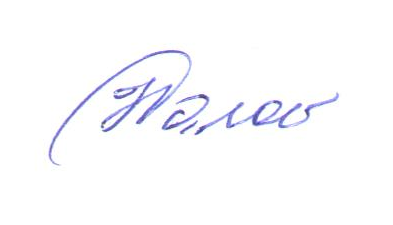                                     Н.В. Салогубова         25.08.2021 года